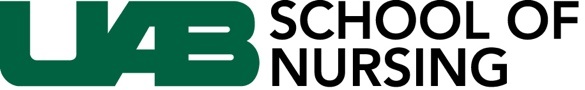 Faculty Position – RN Enhancing Public Health Interprofessional Care (EPIC)/ TELEHEALTH INSTRUCTOR/PROGRAM COORDINATOR GrantThe School of Nursing at the University of Alabama at Birmingham (UAB) invites applications and nominations for an Instructor/Program Coordinator Primary Care Telehealth Simulation faculty position that will teach across programs. Candidates for this faculty position with expertise in telehealth simulation technologies and community health nursing are encouraged to apply. Rank, tenure, and salary are competitive and commensurate with professional background and experience. A minimum of a master’s degree in Nursing and experience in telehealth simulation and community health nursing with understanding of population health, social determinants of health with emphasis in chronic disease prevention and control is preferred. Experience in improving access to primary health care in medically underserved communities is desired. Well-developed interpersonal skills are required, as this position requires communications with internal and external constituencies. Candidates must hold an unencumbered registered nurse license in the state of Alabama or be eligible for licensure as a registered nurse in Alabama. This is not a remote position.  

For the complete position description, please visit https://uab.peopleadmin.com/postings/16466